ENDRING AV PÅMELDINGSAVGIFT PÅ JAKTPRØVER FRA 10.6.2017ALLE som arrangerer jaktprøver høsten 2017 vil benytter seg av elektronisk påmelding.MANUELL PÅMELDING OG ETTERANMELDING TILLEGG: kr 50,-Påmeldingsavgiften er endret til følgende: Høyfjell: UK kr 450,- AK kr 450,- VK kr 500,-  Høystatusløp Høyfjell (f.eks .NM, Arctic Cup mm)  Kr 600,- alle klasser På NKK’s terminliste på siden til NKK finner men link til påmelding. I praksis betyr det at du logger deg inn på «min side» hos NKK. 
Etter at fristen for å melde seg på har gått ut, vil det kun kunne være mulig med «manuell» påmelding, og dette samt etteranmelding vil utløse et ekstra gebyr på kr 50,- for deltakeren.(Innføringen av bruken av det nye jaktprøveprogrammet er utsatt til 1.1.2018) Terminliste på nettsiden til NKK ser nå sånn ut. Du kommer direkte til innlogging via linken. Deretter velger du den hunden du skal starte med. 
PS, ta en sjekk at informasjon på «min side» er oppdatert, telefonnr. etc.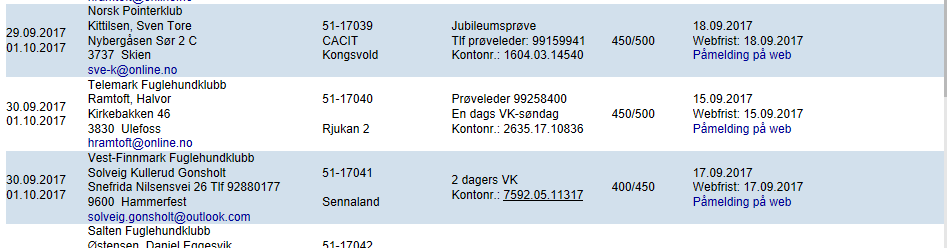 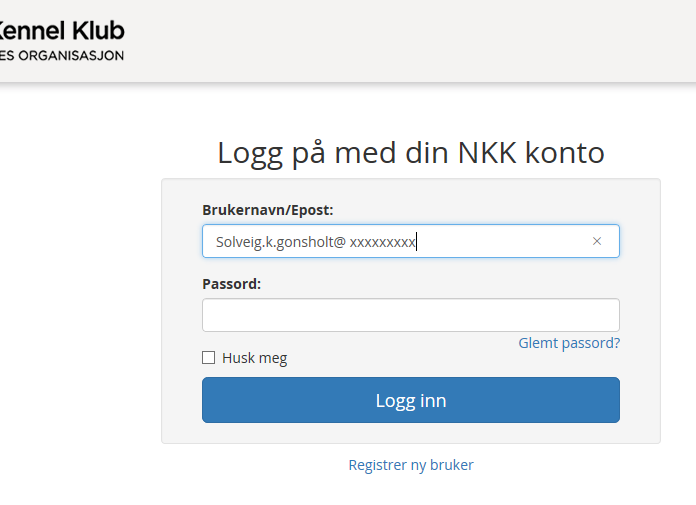 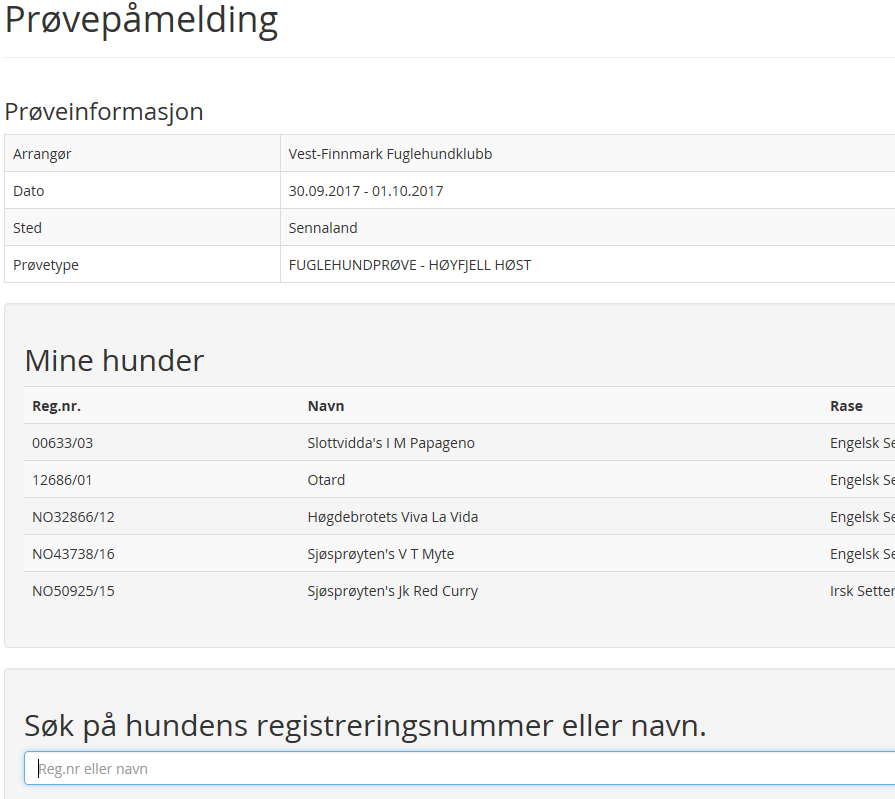 